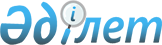 О признании действительными некоторых документов граждан Республики Казахстан и иных лиц, пребывающих на территории Республики КазахстанПостановление Правительства Республики Казахстан от 11 сентября 2020 года № 574.
      Примечание ИЗПИ!
Вводится в действие с 06.08.2020.
      В соответствии с Указом Президента Республики Казахстан от 16 марта 2020 года № 286 "О мерах по обеспечению социально-экономической стабильности" Правительство Республики Казахстан ПОСТАНОВЛЯЕТ:
      1. Признать действительными на территории Республики Казахстан следующие документы, срок действия которых истек или истекает в период с 16 марта 2020 года до 1 ноября 2020 года:
      1) документы, удостоверяющие личность, указанные в статье 6 Закона Республики Казахстан "О документах, удостоверяющих личность";
      2) разрешения на въезд и выезд (визы), разрешения на временное и постоянное проживание в Республике Казахстан, разрешения трудовому иммигранту и работодателю на привлечение иностранной рабочей силы, свидетельство лица, ищущего убежище.
      2. Установить, что для граждан Республики Казахстан, достигших в период с 16 марта 2020 года до 1 ноября 2020 года шестнадцатилетнего возраста и не получивших документ, удостоверяющий личность, основными документами, удостоверяющими их личность, на указанный период являются свидетельство о рождении или паспорт гражданина Республики Казахстан.
      3. Продлить до 1 ноября 2020 года срок разрешенного пребывания в Республике Казахстан иностранцам, прибывшим в порядке, не требующем получения визы, которые вправе обратиться с заявлением о выдаче (продлении), переоформлении трудового разрешения без учета требований к установленному сроку подачи документов, для его оформления к заявленной цели визита и выезду из Республики Казахстан, а также в отношении которых было принято решение о выдворении из Республики Казахстан, у которых такой срок истек в период с 16 марта 2020 года до 1 ноября 2020 года.
      4. До 1 ноября 2020 года приостановить течение сроков нахождения за пределами Республики Казахстан в соответствии с пунктом 13 статьи 49 Закона Республики Казахстан "О миграции населения" для лиц, которые имеют постоянную регистрацию, вид на жительство иностранца или удостоверение лица без гражданства.
      5. Работодатели, получившие разрешение на привлечение и использование иностранных работников, до 1 ноября 2020 года вправе обратиться с заявлением о продлении сроков пребывания (визы) своим работникам. Виза выдается без учета требований к заявленной цели визита иностранца или лица без гражданства.
      6. Иностранцы и лица без гражданства, находящиеся на территории Республики Казахстан и не имеющие возможности представить документы из страны гражданства, вправе при наличии оснований обратиться с ходатайством по воссоединению семьи. Виза выдается без учета требований к заявленной цели визита иностранца или лица без гражданства.
      7. Признать действительными до 1 ноября 2020 года документы, полученные иностранцами и лицами без гражданства из компетентных органов страны гражданства, срок действия которых истек или истекает в период с 16 марта 2020 года до 31 октября 2020 года, для повторного обращения с ходатайством о выдаче разрешения на постоянное жительство в Республике Казахстан.
      8. Настоящее постановление вводится в действие с 6 августа 2020 года.
					© 2012. РГП на ПХВ «Институт законодательства и правовой информации Республики Казахстан» Министерства юстиции Республики Казахстан
				
      Премьер-Министр
Республики Казахстан 

А. Мамин
